предмет «Человек и мир» 2 классучитель Новицкая Татьяна Николаевна государственного учреждения образования «Средняя школа № 3 г.Мосты» Гродненской области Тема. Лекарственные растения БеларусиЦель для обучающихся:к концу урока обучающиеся будут знать названия лекарственных растений (не менее 2);уметь объяснять необходимость соблюдения правил природоохранного и безопасного поведения при сборе лекарственных растений.Цель урока для учителя:формировать представление учащихся о лекарственных растениях, их значении, правилах сбора.Учить распознавать лекарственные растения Беларуси.Способствовать воспитанию  экологического правильного отношения к растениям.Содействовать развитию коммуникативных умений.Оборудование:  учебник, рабочая тетрадь Е.С.Яцкевич, мультимедийная презентация, изображения лекарственных растений.Есть в  растениях  целительная силаДля всех, умеющих их тайну разгадать….I. ОРГАНИЗАЦИОННО-МОТИВАЦИОНННЫЙ ЭТАППрирода одарила нас умом для того, чтобы мы всю жизнь разгадывали её тайны. Сегодня на уроке мы постараемся раскрыть    новые  тайны природы. Назовите дату сегодняшнего дня.-Что вы знаете о месяце декабрь? (Декабрь-первый зимний месяц и последний месяц года. В декабре солнце -редкий гость, погода пасмурная: ведь декабрь - самый темный месяц в году. Ночи длинные, дни короткие Декабрь еще называют в народе Студень, Стужайло.)II. ПРОВЕРКА ДОМАШНЕГО ЗАДАНИЯ1.На столах у детей лежат буквы: необходимо на предложенную букву назвать растение.2.«Собери слово» из предложенных букв: растения3.Восстановление  схемы «Растения»4.Игра «Верно - неверно»III.АКТУАЛИЗАЦИЯ СУБЪЕКТИВНОГО ОПЫТА-Кто ответил правильно на все вопросы, получается образ зелёной фигуры (зелёный крестик). Где в жизни мы можем встретить такой знак?Зелёный крест,   является опознавательным знаком, по которому можно определить аптечный пункт в любом уголке страны Беларусь.-А что такое аптека? (учреждение здравоохранения, где продают и изготавливают лекарства)-Какие виды лекарств продаются в аптеке? -А чем можно лечиться еще, кроме таблеток и сиропов? (чёрный ящик сбор трав лекарственных растений).-В каких случаях нам помогают растения?-Какая существует связь:  РАСТЕНИЯ и ЗЕЛЁНЫЙ КРЕСТИК?Будем продолжать знакомиться с растениями, которые имеют отношение к этому знаку. IV. ОБСУЖДЕНИЕ ЦЕЛИ УРОКА-Что бы вы хотели узнать о лекарственных растениях? Составление  плана изучения темы. К доске прикрепляется план изучения темы: Что это?...(лекарственные растения)Где встречаетсяИспользование человеком        Как и где собирать?-Как называется наука, которая занимается лечением болезней травами?(фитотерапия)V.ЭТАП  УСВОЕНИЯ НОВЫХ ЗНАНИЙ И СПОСОБОВ ДЕЙСТВИЙ  1. -Что же  известно о  лекарственных растениях? (Предположения детей). -Мы это можем точно утверждать, или мы только предполагаем? (Предполагаем). Начинаем предложение «Я думаю …».Известно предание, повествующее о том, как одного древнеиндийского врача учитель послал в лес принести несколько совершенно бесполезных растений. «Учитель, - сказал, вернувшись из лесу, он - я три дня ходил по лесу и не нашёл ни одного бесполезного растения». Так вот - любое растение создано природой во благо, а задача человека лишь понять его предназначение, поскольку весь зелёный мир – это своего рода аптека.2. Работа с учебником с. 51(1 часть)  Обучающиеся, работая в парах, изучают статью «Лекарственные растения Беларуси».-На какие вопросы мы нашли ответы?Беларусь, как сказочное царство,В нём кругом растут лекарства,В каждой травке, в каждой ветке –И микстура, и таблетки.Ну а чем и как лечитьЯ могу вас научить.Нужно только не лениться,Нужно только научитьсяНаходить кругом растения,Что пригодны для лечения!Поэт    С. Кирсанов  писал:
  Я не лесом хожу
  Я хожу по аптеке,
  Разбираясь в её травяной картотеке.- А как вы думаете, где ходил поэт? О какой аптеке говорил поэт?3. Приём «Анализированное чтение» текст с.51(2часть)Листы с текстом: подчёркивать синим цветом - название растений, а красным - польза в использовании.Организуется фронтальный опрос по прочитанному.Работа с учебником, работа с элементами исследования4.Психогимнастика (выполняется стоя)Давайте представим докторов природы, которые дают нам здоровье. Опустите руки вниз ладонями горизонтально к полу и вслух произнесите: «Я приветствую тебя, Земля!»Вытяните руки вперёд перед собой ладонями вперёд: «Я приветствую тебя, вода!»Согните руки в локтях и, подняв ладони к плечам, обратите  взор к небу: «Я приветствую тебя, воздух!»Поднимите руки вверх ладонями вперёд: «Я приветствую тебя, Солнышко!» 5. игра «Назови меня по имени»а) ребус:(ромашка)       (тысячелистник)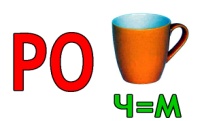 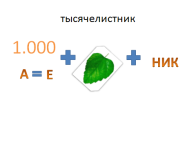 б) переставьте слоги: ПО НИК РОЖ ДО  (подорожник)                                 ДУ МЕ НИ ЦА        (медуница)в) отгадай загадку: Я знаменита не цветами,А необычными листами:То твердыми, холодными,То мягкими и теплыми.(мать-и-мачеха) Если что-то заболитдаже зверь не устоит.С какой же травкой пить настой?С чудо-травкой…(зверобой)VI. ЭТАП ЗАКРЕПЛЕНИЯ НОВЫХ ЗНАНИЙ И СПОСОБОВ ДЕЙСТВИЙ 1. «Травник»У обучающихся образ  «Зелёной аптеки» по краям которой записаны: рана, кашель, ушиб, укус, ожог. Соотнести  растение  с   случаем. 2. Просмотр мультфильма «Сказка о муравье»-  Какими лекарственными растениями лечили муравья?-Как и где собирать лекарственные растения?3. Экологическое бюро - правила сбора лекарственных трав  можно (девочки)     нельзя(мальчики) VII.ЭТАП ОБОБЩЕНИЯ И СИСТЕМАТИЗАЦИИ ЗНАНИЙИгра «Стоп-кадр»(показываются фотоситуации) 	Мальчик Ваня заболел ангиной, какое лекарственное растение может ему помочь? (ромашка) 	Маленькая девочка Таня играла на улице, забегалась и упала, разбила колено, какое лекарственное растение сможет ей помочь? (подорожник) 	Оля гуляла без шапки в холодную погоду и простудилась, какое лекарственное растение может ей помочь? (малина)VIII. ЭТАП КОНТРОЛЯ И САМОКОНТРОЛЯ ЗНАНИЙ И СПОСОБОВ ДЕЙСТВИЙУчащиеся выполняют задания учебной тетради  Е.С.Яцкевич с.14, после чего проводятся взаимопроверка и взаимопроверка.IX. ЭТАП КОРРЕКЦИИ ЗНАНИЙ И СПОСОБОВ ДЕЙСТВИЙВернёмся к целям, поставленных в начале урока…. X. ЭТАП ИНФОРМАЦИИ О ДОМАШНЕМ ЗАДАНИИПодготовить сообщение о растении от имени самого растения по плануПлан1.Меня зовут…2. Мой портрет…3.Я помогу вам, если… XI. ЭТАП ПОДВЕДЕНИЯ ИТОГОВ приём «Радуга» (образ цветка) Семь цветов радуги – семь оценок нашего урока. Необходимо выбрать один и прикрепить к нему стикер. Плоды боярышника хорошо отмывают грязь.Для прорастания семян необходимы вода, воздух, тепло.Листья бузины красной имеют приятный аромат.У калины листья, похожие на кленовые, а плоды, как раскалённый металл. У хвойных растений листья в виде хвоинок.Ветки у крушины легко ломаются.Плоды у орешника растут по 5-6 на ветках. Из гибких ветвей лещины люди плетут корзины.Можжевельник - это лиственный кустарник с смолистым запахом.ЗЕЛЁНЫЙ КРЕСТИК РАСТЕНИЯАПТЕКА РАСТЕНИЯЛЕЧЕНИЕ РАСТЕНИЯЛЕКАРСТВО РАСТЕНИЯЛекарственные растенияЛекарственные растенияРастениеКакую часть используютЛечебное свойствоРАСТЕНИЕКАКУЮ ЧАСТЬ ИСПОЛЬЗУЮТЛЕЧЕБНОЕ СВОЙСТВОдубкорадёсна, ожогисоснасмолапочкираныкашельлипацветкикашельмалинаветки, плодыкашель, жар, боль горлашиповникплодыраны 1.СОБИРАТЬ ЛЕКАРСТВЕННЫЕ РАСТЕНИЯ ДОЛЖЕНКАЖДОЕ РАСТЕНИЕ НУЖНО КЛАСТЬ ОТДЕЛЬНО ОТ ДРУГОГО, ИСПОЛЬЗУЯ ПОЛОТНЯНЫЕ МЕШОЧКИ2.ЛЕКАРСТВЕННЫЕ РАСТЕНИЯОКОЛО ШОССЕ, ДОРОГИ, ТРАССЫ3.ПРИ СБОРЕЗНАЮЩИЙ ЧЕЛОВЕК. ОН ДОЛЖЕН РАЗЛИЧАТЬ ЛЕКАРСТВЕННЫЕ РАСТЕНИЯ И ЗНАТЬ, ЧТО У ЭТОГО РАСТЕНИЯ НАДО ВЗЯТЬ: ЛИСТ, КОРЕНЬ ИЛИ СОЦВЕТИЕ.4.ПРИ СБОРЕРАСТЕНИЯ, ЗАНЕСЁННЫЕ В КРАСНУЮ КНИГУ.5.НЕЛЬЗЯ СОБИРАТЬЛЕКАРСТВЕННЫЕ РАСТЕНИЯНАДО ВЗЯТЬ СТОЛЬКО, СКОЛЬКО НУЖНО6.НЕ НУЖНО БРАТЬСОБИРАЮТ ТОГДА, КОГДА В НЁМ МНОГО АКТИВНЫХ ВЕЩЕСТВ.